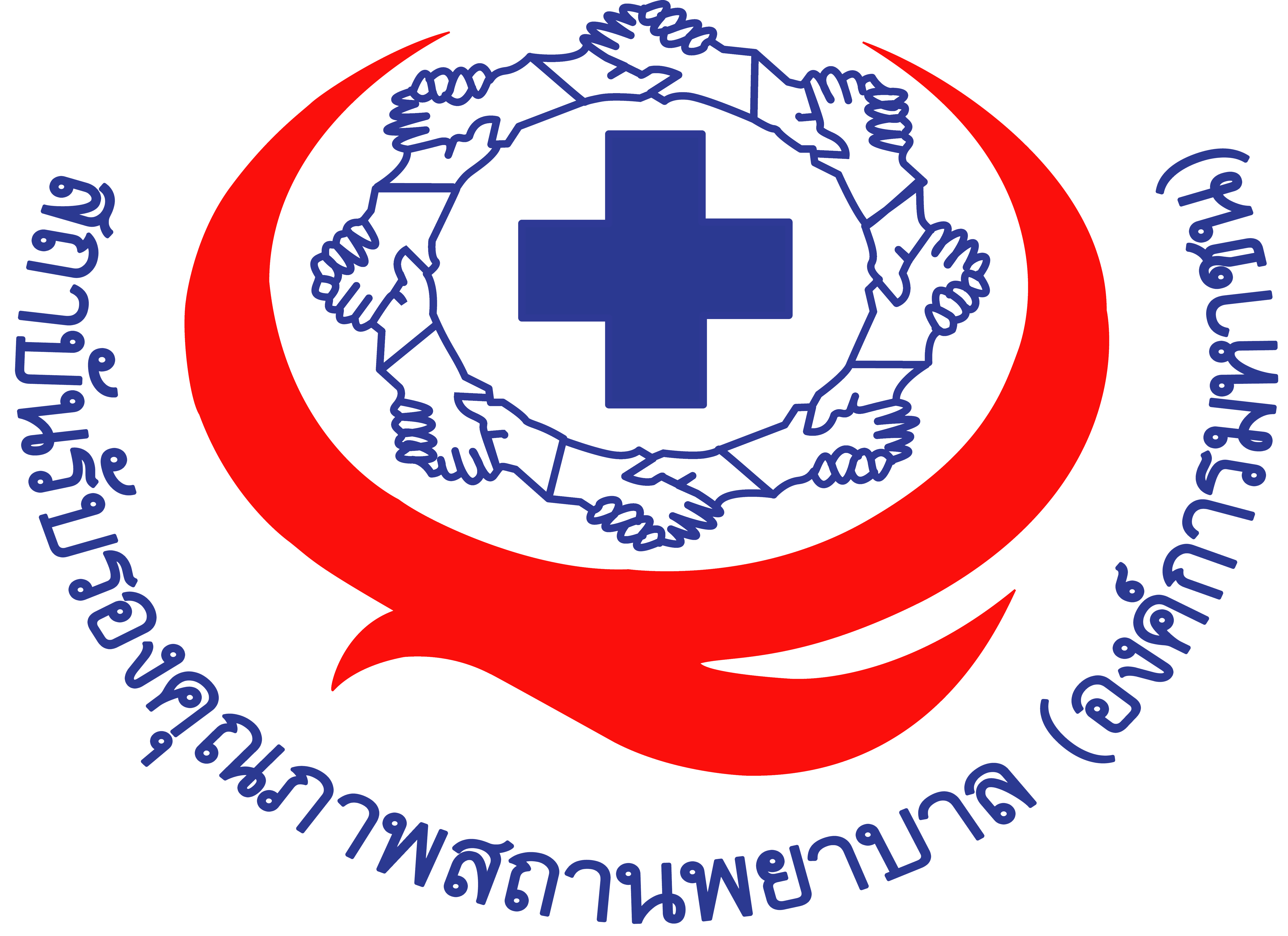 โรงพยาบาล....................................................จังหวัด............................วันที่จัดทำเอกสาร..........................................................แบบรายงานผลการวิเคราะห์ช่องว่างของกระบวนการ (Gap analysis) และแผนการพัฒนาตามมาตรฐานสำคัญจำเป็นต่อความปลอดภัย
ที่คณะกรรมการกำหนดศึกษารายละเอียดเพิ่มเติมจากหนังสือเป้าหมายความปลอดภัยของผู้ป่วย และของบุคลากรสาธารณสุขของประเทศไทย (เอกสารอ้างอิง SIMPLE 2018 (Patient) /เอกสารอ้างอิง SIMPLE 2018 (Personnel) และSIMPLE 2021)หัวข้อประเด็นมาตรฐานสำคัญจำเป็นต่อความปลอดภัยActual Practiceสิ่งที่ดำเนินการอยู่ในปัจจุบันDesired Practiceสิ่งที่เป็นโอกาสพัฒนา/ ปรับปรุงAction Planแผนในการพัฒนา/ ปรับปรุง(ระบุเวลาและผู้รับผิดชอบ)ตัวอย่างการเขียน 6. การผิดพลาดในการวินิจฉัยโรคการจัดการในระดับโรงพยาบาล เพื่อลดข้อผิดพลาดในการวินิจฉัยโรค (Reduction of Diagnosis Error)1. มีการจัดทำแนวทางเพื่อลดข้อผิดพลาดในการวินิจฉัยโรค เช่น1.1) เรียนรู้จากข้อผิดพลาดในการวินิจฉัยโรค โดยกำหนด trigger ทบทวนเวชระเบียนผู้ป่วยเสียชีวิต1.2) จัดให้มี guideline โรคสำคัญที่มักพบความคลาดเคลื่อนในการวินิจฉัย เช่น sepsis, AMI ที่สามารถแพทย์สามารถใช้งานได้บริเวณห้องฉุกเฉิน1.3) สร้างบรรยากาศที่เอื้อต่อการวินิจฉัยโรคที่เหมาะสม โดยเสริมพลังให้พยาบาลมีส่วนร่วมในการปรับปรุงการวินิจฉัยโรค เช่น การติดตามการทุเลาของอาการหรืออาการใหม่ที่เกิดขึ้น 2) การกำกับติดตาม (monitoring)2.1) มีการรายงานเหตุการณ์ไม่พึงประสงค์/อุบัติการณ์ผ่านแบบฟอร์มรายงานอุบัติการณ์ โดยปี 2566 มีอุบัติการณ์ระดับ E ขึ้นไป จำนวน 1 เหตุการณ์ ในผู้ป่วย Sepsis ได้มีการทบทวนวิเคราะห์สาเหตุและปรับปรุง1. การทบทวนแนวทางเพื่อลดข้อผิดพลาดในการวินิจฉัยโรคที่ครอบคลุมประเด็น (สอดคล้องตาม SIMPLE)1.1) การวางระบบรายงานผลการตรวจประกอบการวินิจฉัยให้ครบวงรอบ เช่นการส่งผลการตรวจให้ผู้ป่วย การติดตามการตอบสนอง critical test 1.2) การจัดทำบัญชีรายการปัญหาผู้ป่วยที่ถูกต้อง รวมทั้งการวินิจฉัยแยกโรคที่เหมาะสม1.3) จัดให้มีช่องทางและวิธีการที่ผู้ให้บริการจะได้รับข้อคิดเห็นสะท้อนกลับเกี่ยวกับการวินิจฉัยโรค2. การกำกับติดตามการทบทวนเหตุการณ์ไม่พึงประสงค์ และการส่งเสริมการรายงานอุบัติการณ์ ให้ครอบคลุมทุกหน่วยงานแผนการพัฒนา/ปรับปรุง (ปี 2567) ได้แก่1.ประชุมองค์กรแพทย์ (ผู้รับผิดชอบ: ประธานองค์กรแพทย์)-นำผลการททวนเวชระเบียนที่ได้กำหนด มากำหนดกลุ่มโรคที่มีโอกาสวินิจฉัยคลาดเคลื่อนให้ชัดเจน- จัดทำบัญชีรายการปัญหาผู้ป่วย รวมถึงการวินิจฉัยแยกโรคที่เหมาะสม-เพิ่มเติมระบบการรายงานผลการตรวจประกอบการวินิจฉัยให้ครบวงจร เช่น การส่งผลการตรวจให้ผู้ป่วย การกำหนด critical test ที่ต้องติดตาม และระยะเวลาติดตามรวมถึงรูปแบบการติดตาม-ปรับปรุงแนวทางการขอ second opinion2. สรุปแนวทางที่ได้จากการประชุม สื่อสารในองค์กรแพทย์ เพื่อปฏิบัติ3. ติดตามผลการปฏิบัติทุก 3 เดือน นำโอกาสพัฒนาที่พบมาปรับปรุง1. การผ่าตัดผิดคน ผิดข้าง ผิดตำแหน่ง ผิดหัตถการ1. การผ่าตัดผิดคน ผิดข้าง ผิดตำแหน่ง ผิดหัตถการ1. การผ่าตัดผิดคน ผิดข้าง ผิดตำแหน่ง ผิดหัตถการ1. การผ่าตัดผิดคน ผิดข้าง ผิดตำแหน่ง ผิดหัตถการศึกษารายละเอียดจากหนังสือ SIMPLE: S1.1 Surgical Safety Checklistเป้าหมาย: เพื่อลดข้อผิดพลาดและเหตุการณ์ไม่พึงประสงค์ที่ป้องกันได้จากกระบวนการผ่าตัด และส่งเสริมการสื่อสารการทำงานป็นทีมที่คำนึงถึง Critical Safety Steps ร่วมกันกระบวนการ: - แนวทางการตรวจสอบเพื่อความปลอดภัยในการผ่าตัด (Surgical Safety Checklist)ก่อนให้ยาระงับความรู้สึก (Sign in)ก่อนลงมีด (Time out)ก่อนผู้ป่วยออกจากห้องผ่าตัด (Sign out)      หมายเหตุ: ศึกษารายละเอียดจากหนังสือ SIMPLE: S1.1 Surgical Safety Checklist - การอบรมทำความเข้าใจ ที่มา วัตถุประสงค์ ประโยชน์ของการใช้ Surgical Safety Checklist- กำหนดและกำกับติดตามตัวชี้วัดกระบวนการ และจำนวนอุบัติการณ์ที่ควรรายงาน2. การติดเชื้อที่สำคัญตามบริบทขององค์กรในกลุ่ม SSI, VAP, CAUTI, CABSI2. การติดเชื้อที่สำคัญตามบริบทขององค์กรในกลุ่ม SSI, VAP, CAUTI, CABSI2. การติดเชื้อที่สำคัญตามบริบทขององค์กรในกลุ่ม SSI, VAP, CAUTI, CABSI2. การติดเชื้อที่สำคัญตามบริบทขององค์กรในกลุ่ม SSI, VAP, CAUTI, CABSIศึกษารายละเอียดจากหนังสือ SIMPLE: S 1.2: Surgical Site Infection (SSI) PreventionI 2.1: Catheter-associated Urinary Tract Infection (CAUTI) PreventionI 2.2: Ventilator-associated Pneumonia (VAP) PreventionI 2.3: Peripheral and Central Line-associated Bloodstream Infection (CLABSI) Prevention3. บุคลากรติดเชื้อจากการปฏิบัติหน้าที่3. บุคลากรติดเชื้อจากการปฏิบัติหน้าที่3. บุคลากรติดเชื้อจากการปฏิบัติหน้าที่3. บุคลากรติดเชื้อจากการปฏิบัติหน้าที่ศึกษารายละเอียดจากหนังสือ SIMPLE (Personnel Safety) หมวด I : I1 Fundamental of Infection Prevention and control for WorkforceI2 Specific Infection Prevention and Control for Workforce   I2.1 Airborne Transmission   I2.2 Droplet Transmission   I2.3 Contact Transmission   I2.4 Vector Borne Transmission4. การเกิด Medication Errors และ Adverse Drug Events (ADE)4. การเกิด Medication Errors และ Adverse Drug Events (ADE)4. การเกิด Medication Errors และ Adverse Drug Events (ADE)4. การเกิด Medication Errors และ Adverse Drug Events (ADE)ศึกษารายละเอียดจากหนังสือ SIMPLE: M1 Safe from Adverse Drug Events (ADE)  M1.1 Safe from High Alert Drug  M1.2 Safe from Preventable Adverse Drug Reactions (ADR)  M1.3 Safe from Fatal Drug InteractionM 2 Safe from Medication Error  M2.1 Look-alike Sound-alike Medication Names  M2.2 Safe from Using Medication5. การให้เลือดผิดคน ผิดหมู่ ผิดชนิด5. การให้เลือดผิดคน ผิดหมู่ ผิดชนิด5. การให้เลือดผิดคน ผิดหมู่ ผิดชนิด5. การให้เลือดผิดคน ผิดหมู่ ผิดชนิดศึกษารายละเอียดจากหนังสือ SIMPLE: M5 Blood Transfusion Safety- เป้าหมาย: เพื่อลดความเสี่ยงและเพิ่มความปลอดภัยในการรักษาผู้ป่วยที่จำเป็นต้องได้รับโลหิตหรือส่วนประกอบโลหิต- กระบวนการ: กระบวนการจัดหาโลหิตที่ปลอดภัย ตามมาตรฐานบริการโลหิตและธนาคารเลือด รวมทั้งมาตรฐานสากลด้านเวชศาสตร์บริการโลหิตที่เป็นที่ยอมรับกระบวนการให้โลหิตที่ปลอดภัยแก่ผู้ป่วย ตามมาตรฐานบริการโลหิตและธนาคารเลือด รวมทั้งมาตรฐานสากลด้านเวชศาสตร์บริการโลหิตที่เป็นที่ยอมรับ กระบวนการเตรียมการก่อนให้โลหิต การให้โลหิตแก่ผู้ป่วย การติดตามเฝ้าระวังภาวะแทรกซ้อนหลังผู้ป่วยรับโลหิต (hemovigilance)        หมายเหตุ: ศึกษารายละเอียดจากหนังสือ SIMPLE: M5 Blood Transfusion Safety- การฝึกอบรมและสื่อสาร บุคลากรทุกคนที่ปฏิบัติหน้าที่ในงานบริการโลหิตและธนาคารเลือด ต้องได้รับการอบรมก่อนการปฏิบัติงาน- การกำกับติดตามผ่านระบบ Hemovigilance ตัวชี้วัดระดับโรงพยาบาล และรายงานอุบัติการณ์เกี่ยวกับ Blood Safety6. การระบุตัวผู้ป่วยผิดพลาด6. การระบุตัวผู้ป่วยผิดพลาด6. การระบุตัวผู้ป่วยผิดพลาด6. การระบุตัวผู้ป่วยผิดพลาดศึกษารายละเอียดจากหนังสือ SIMPLE: P1 Patient Identification- เป้าหมาย: เพื่อให้การบ่งชี้ตัวผู้ป่วยเป้นไปทิศทางเดียวกันและป้องกันการบ่งชี้ตัวผู้ป่วยผิด- กระบวนการ: องค์กรควรวางแนวทางปฏิบัติหรือกำหนดเป็นนโยบาย เรื่องการระบุตัวผู้ป่วยให้ชัดเจนถูกต้อง โดยจัดเป็นประเด็นสำคัญเพื่อความปลอดภัยของผู้ป่วย โดยถือเป็นหน้าที่ความรับผิดชอบของบุคลากรทางการแพทย์และสาธารณสุขทุกคนที่จะต้องตรวจสอบและระบุตัวผู้ป่วยให้ถูกต้องก่อนให้การรักษา เช่น การทำหัตถการ การให้เลือด การให้ยา ก่อนการส่งต่อ การเปลี่ยนผ่าน การรายงานและการให้ข้อมูล รวมถึงก่อนการตรวจสอบผลตรวจทางห้องปฏิบัติการ และสิ่งส่งตรวจต่างๆกำหนดให้มีการใช้ตัวชี้วัดบ่งชี้ตัวผู้ป่วยด้วย 2 ตัวบ่งชี้เป็นอย่างน้อย เช่น ชื่อ-นามสกุล Hospital Number วันเดือนปีเกิด Barcode wrist banded เลขบัตรประจำตัวประชาชน หรืออื่นๆ เพื่อยืนยันตัวบุคคลเมื่อแรกรับหรือเมื่อส่งต่อไปยังโรงพยาบาลอื่น และก่อนให้การดูแล โดยไม่ควรใช้หมายเลขเตียงหรือห้องเป็นตัวบ่งชี้ควรกำหนดให้วิธีการบ่งชี้ผู้ป่วยเป็นมาตรฐานเดียวกันทั้งองค์กร เช่น ใช้ป้ายข้อมูลสีขาวซึ่งมีรูปแบบมาตรฐานที่สามารถเขียนข้อมูลเฉพาะลงไปได้หรือหากจะมีการบ่งชี้ที่แตกต่างกันในแต่ละพื้นที่ควรมีการสื่อสารให้เข้าใจวัตถุประสงค์และวิธีการกับคนทั้งองค์กรให้เข้าใจตรงกัน เช่น การใช้ 2 ตัวบ่งชี้อาจแตกต่างกันในผู้ป่วยในและผู้ป่วยนอกจัดให้มีวิธีปฏิบัติเฉพาะที่ชัดเจนในการบ่งชี้ผู้ป่วยซึ่งไม่มีตัวบ่งชี้เฉพาะ เพื่อแยกแยะผู้ป่วยที่มีชื่อซ้ำกัน รวมถึงแนวทางการบ่งชี้ตัวผู้ป่วยในกรณีที่ไม่รู้สึกตัวหรือสับสนที่ไม่ใช้วิธีการซักถาม รวมถึงการบ่งชี้เด็กแรกคลอดที่ผู้ปกครองยังไม่ได้ตั้งชื่อ เพื่อลดความผิดพลาดในการบ่งชี้ส่งเสริมให้ผู้ป่วยมีส่วนร่วมในทุกขั้นตอนของกระบวนการบ่งชี้ตัวผู้ป่วยส่งเสริมให้มีการเขียนฉลากที่ภาชนะสำหรับใส่เลือดหรือสิ่งตรวจอื่นๆ ต่อหน้าผู้ป่วยจัดให้มีวิธีปฏิบัติที่ชัดเจนในการสอบถามเมื่อผลการตรวจทางห้องปฏิบัติการหรือการตรวจอื่นๆ ไม่สอดคล้องกับประวัติหรือสภาวะทางคลินิกของผู้ป่วยจัดให้มีการตรวจสอบซ้ำและทบทวนเพื่อป้องกันการบันทึกข้อมูลซ้ำอัตโนมัติโดยเครื่องคอมพิวเตอร์- การอบรมสร้างความตระหนักถึงความรับผิดชอบของผู้ให้บริการ ส่งเสริมการให้ความรู้และแนวทางในการบ่งชี้ตัวผู้ป่วยกับผู้ป่วยและญาติเพื่อเข้าใจและมีส่วนร่วมในการระบุตัวตามแนวทางที่กำหนด- ส่งเสริมให้มีการรายงานอุบัติการณ์ที่เกิดขึ้นเพื่อนำข้อมูลมาวิเคราะห์และหาแนวทางในการป้องกันไม่ให้เกิดกับผู้ป่วยรายอื่น- การกำกับติดตามการปฏิบัติตามขั้นตอนการบ่งชี้ตามที่กำหนดไว้ในนโยบาย- การกำกับติดตามตัวชี้วัดอุบัติการณ์การเกิดการระบุตัวผิดพลาด misidentification7. ข้อผิดพลาดในการวินิจฉัยโรค7. ข้อผิดพลาดในการวินิจฉัยโรค7. ข้อผิดพลาดในการวินิจฉัยโรค7. ข้อผิดพลาดในการวินิจฉัยโรคศึกษารายละเอียดจากหนังสือ SIMPLE: P3 Reduction of Diagnostic Errors- เป้าหมาย: ลดข้อผิดพลาดในการวินิจฉัยโรค- กระบวนการ: การจัดการในระดับโรงพยาบาลเรียนรู้จากข้อผิดพลาดในการวินิจฉัยโรค ค้นคว้า ศึกษา และอภิปรายร่วมกัน เช่น Grand Rounds, MM Conference, การใช้ Trigger เพื่อทบทวนเวชระเบียน, กิจกรรมทบทวนคุณภาพอื่นๆวางระบบรายงานผลการตรวจประกอบการวินิจฉัยโรคให้ครบวงจร เช่น การส่งผลการตรวจให้ผู้ป่วย การติดตามว่ามีการตอบสนองต่อ Critical Test ในเวลาที่กำหนดได้เพียงใด เสริมพลังและให้ความรู้แก่ผู้ป่วยให้สามารถมีส่วนร่วมในการวินิจฉัยโรคส่งเสริมให้มีการจัดทำบัญชีรายการปัญหาผู้ป่วยที่ถูกต้อง รวมทั้งการวินิจฉัยแยกโรคที่เหมาะสมจัดให้มีช่องทางและวิธีการที่ผู้ให้บริการจะได้รับข้อคิดเห็นสะท้อนกลับเกี่ยวกับการวินิจฉัยโรคที่ได้กระทำไปส่งเสริมให้มีการใช้ความเห็นที่สองในการวินิจฉัยโรคปรับปรุงการสื่อสารและปฏิสัมพันธ์ระหว่างบุคลากรจัดให้มีเครื่องมือสนับสนุนการตัดสินใจในการวินิจฉัยโรค ให้แพทย์สามารถใช้ได้ ณ จุดให้บริการสร้างบรรยากาศที่เอื้อต่อการวินิจฉัยโรคที่เหมาะสม เช่น การมีเวลามากพอในการประเมินผู้ป่วยใหม่โดยไม่มีการรบกวนสมาธิเสริมพลังให้พยาบาลมีส่วนร่วมในการปรับปรุงการวินิจฉัยโรค เช่น การติดตามการทุเลาของอาการหรืออาการใหม่ที่เกิดขึ้น การติดตามให้มั่นใจว่ามีการตรวจทางห้องปฏิบัติการ การอำนวยความสะดวกในการสื่อสารระหว่างผู้ป่วยกับแพทย์- การอบรม/สื่อสารสร้างความตระหนักให้แก่ผู้เกี่ยวข้องทั้งแพทย์ พยาบาลและผู้ป่วย- การกำกับติดตาม แหล่งข้อมูลเพื่อให้ได้สถานการณ์ปัญหาข้อผิดพลาดในการวินิจฉัยโรคอาจได้จาก ข้อมูลการตรวจ Autopsy และผลการตรวจชิ้นเนื้อ การรายงานของแพทย์เองเกี่ยวกับประสบการณ์เรื่องนี้ การรายงานของผู้ป่วย ฐานข้อมูลรายงานอุบัติการณ์ การทบทวนเวชระเบียนและการทบทวนคุณภาพ รายงานในวารสารวิชาการ ข้อมูลการฟ้องร้องทางการแพทย์- การติดตามตัวชี้วัด: ตัวชี้วัดผลลัพธ์ เช่น ร้อยละของการตรวจ autopsy ที่ทำให้ได้ definitive diagnosis แตกต่างไปจากเดิม, ร้อยละการตรวจ postmortem MRI ที่ทำให้ได้ definitive diagnosis แตกต่างไปจากเดิม, ร้อยละของผู้ป่วยที่จำหน่ายซึ่งมีการวินิจฉัยโรคแรกรับและการวินิจฉัยโรคเมื่อจำหน่ายแตกต่างกัน.  ตัวชี้วัดกระบวนการ เช่น ร้อยละของผู้ป่วยส่งต่อในโรคใดโรคหนึ่งที่ได้รับการวินิจฉัยโรคเพิ่มเติมหรือการวินิจฉัยโรคที่แตกต่างไปจากเดิม, ร้อยละของผู้ป่วยซึ่งกลับมาที่ห้องฉุกเฉินใน 48 ชั่วโมงซึ่งได้รับการวินิจฉัยโรคเพิ่มเติมหรือการวินิจฉัยโรคที่แตกต่างไปจากเดิม, ร้อยละของชิ้นเนื้อทางพยาธิวิทยาที่ได้รับการอ่านแปลผลซ้ำ, ร้อยละของการส่งตรวจทดสอบทางห้องปฏิบัติการที่ได้รับ credit, ร้อยละของการตรวจทางรังสีวิทยาที่ได้รับการอ่านแปลผลซ้ำ, ร้อยละของการส่งต่อหรือขอคำปรึกษาในโรคใดโรคหนึ่งที่ล่าช้าในการส่งต่อหรือได้รับคำปรึกษา8. การรายงานผลการตรวจห้องปฏิบัติการ/พยาธิวิทยาผิดพลาด8. การรายงานผลการตรวจห้องปฏิบัติการ/พยาธิวิทยาผิดพลาด8. การรายงานผลการตรวจห้องปฏิบัติการ/พยาธิวิทยาผิดพลาด8. การรายงานผลการตรวจห้องปฏิบัติการ/พยาธิวิทยาผิดพลาดศึกษารายละเอียดจากหนังสือ SIMPLE: L2 Right and Accurate Laboratory Results - เป้าหมาย: เพื่อให้ผลการทดสอบทางห้องปฏิบัติการเป็นประโยชน์ต่อผู้ป่วยและแพทย์ในการวินิจฉัยโรค/ให้แนวทางการรักษา/ติดตามผลการรักษา/พยากรณ์โรค/ป้องกันโรค/ประเมินสภาวะสุขภาพ- กระบวนการ:  ขั้นตอนในกระบวนการวิเคราะห์ของห้องปฏิบัติการทางการแพทย์ มีระบบควบคุมคุณภาพกำกับอยู่ในงานประจำ ส่วนใหญ่ความผิดพลาดมักเกิดในขั้นตอนก่อนการวิเคราะห์ การระบุตัวผู้ป่วยถูกคนในขณะทำการเก็บสิ่งส่งตรวจจากผู้ป่วยการเก็บสิ่งส่งตรวจที่ถูกต้อง มีการเตรียมผู้ป่วยอย่างถูกต้องตามประเภทการทดสอบ ใช้ชนิดและสัดส่วนของสารกันเลือดแข็งหรือสารรักษาสภาพอย่างเหมาะสมกับปริมาณเลือดที่เจาะเก็บ สิ่งส่งตรวจเลือดไม่ปนเปื้อนหรือถูกเจือจางด้วยสารน้ำที่ให้ทางหลอดเลือดดำการติดฉลากสิ่งส่งตรวจถูกต้อง เหมาะสม ตรงตัวผู้ป่วย ติดฉลากสิ่งส่งตรวจต่อหน้าผู้ป่วย ติดฉลากให้อ่านได้ชัดเจนการรักษาสภาพสิ่งส่งตรวจให้เหมาะสมก่อนการตรวจวิเคราะห์ โดยคำนึงถึงระยะเวลาและอุณหภูมิในการขนส่งหรือเก็บ และสิ่งรบกวนที่อาจมีผลต่อการวิเคราะห์ เช่น แสงสว่าง ออกซิเจน แบคทีเรียปนเปื้อนที่เพิ่มจำนวนตามระยะเวลาการระบุตัวผู้ป่วยและสิ่งส่งตรวจถูกต้องตรงกันในขณะทำการวิเคราะห์และเมื่อรายงานผล มีวิธีการสอบกลับสิ่งส่งตรวจที่แบ่งมาใช้วิเคราะห์ไปยังสิ่งส่งตรวจที่เก็บจากผู้ป่วยโดยตรง มีการตรวจสอบความถูกต้องตรงกันของผลการทดสอบกับผู้ป่วยเจ้าของสิ่งส่งตรวจ- มีการจัดฝึกอบรมในหัวข้อ Laboratory Practices for Patient Safety - การกำกับติดตามการปฏิบัติตาม Checklists หรือจำนวน/อัตราผลการทดสอบผิดพลาดที่เกิดตั้งแต่กระบวนการก่อนการตรวจวิเคราะห์ ขณะตรวจวิเคราะห์ และหลังการตรวจวิเคราะห์ จากการที่สิ่งส่งตรวจไม่ตรงกับผู้ป่วย หรือมีสภาพไม่เหมาะสมสำหรับการวิเคราะห์9. การคัดแยกที่ห้องฉุกเฉินคลาดเคลื่อน9. การคัดแยกที่ห้องฉุกเฉินคลาดเคลื่อน9. การคัดแยกที่ห้องฉุกเฉินคลาดเคลื่อน9. การคัดแยกที่ห้องฉุกเฉินคลาดเคลื่อนศึกษารายละเอียดจากหนังสือ SIMPLE: E4.1 Effective Triage- เป้าหมาย: เพิ่มประสิทธิภาพของการคัดแยกและจัดลำดับการบริบาล ณ ห้องฉุกเฉิน- กระบวนการ: Triage SystemTriage ProcessTriage Structure/ Area/ Information      หมายเหตุ: ศึกษารายละเอียดจากหนังสือ SIMPLE: E4.1 Effective Triage- การอบรมบุคลากรห้องฉุกเฉินที่มีหน้าที่ในการคัดแยกควรได้รับการฝึกอบรมที่สำคัญ- การเก็บข้อมูลเพื่อประเมินประสิทธิภาพระบบการคัดแยก การทำ Triage Audit และการเก็บรวบรวมตัวชี้วัด เช่น Under-triage  Over-triage ระยะเวลารอคอบแพทย์แยกตามระดับการคัดแยก เป็นต้นอื่นๆ (ระบุ)อื่นๆ (ระบุ)อื่นๆ (ระบุ)อื่นๆ (ระบุ)